от 14 февраля 2022 г. № 76Об утверждении формы проверочного листа (списка контрольных вопросов), применяемого при осуществлении муниципального земельного контроля на территории Оршанского муниципального района Республики Марий ЭлВ соответствии со статьей 72 Земельного кодекса Российской Федерации, Федеральным законом от 06.10.2003 № 131-ФЗ «Об общих принципах организации местного самоуправления в Российской Федерации», частью 2 статьи 53 Федерального закона от 31.07.2020 № 248-ФЗ                  «О государственном контроле (надзоре) и муниципальном контроле в Российской Федерации», на основании решения Собрания депутатов Оршанского муниципального района от 29.09.2021 № 155 «Об утверждении Положения о муниципальном земельном контроле на территории Оршанского муниципального района Республики Марий Эл», администрация Оршанского муниципального района Республики Марий Элп о с т а н о в л я е т:1. Утвердить прилагаемую форму проверочного листа (списка контрольных вопросов), применяемого при осуществлении муниципального земельного контроля на территории Оршанского муниципального района Республики Марий Эл.2. Разместить настоящее постановление на странице администрации Оршанского муниципального района Республики Марий Эл в информационно-телекоммуникационной сети «Интернет» официального интернет портала Республики Марий Эл http://mari-el.gov.ru/orshanka.3. Настоящее постановление подлежит официальному опубликованию и вступает в силу по истечении 10 дней со дня его официального опубликования в районной газете «Вперед».4. Контроль за исполнением настоящего постановления возложить на заместителя главы администрации Оршанского муниципального района Стрельникову С.И.Глава администрации       Оршанскогомуниципального района                                                                    А. ПлотниковУТВЕРЖДЕНпостановлением администрации Оршанского муниципального района Республики Марий Элот 14 февраля 2022 г. № 76                                                                                                                        Форма проверочного листаПРОВЕРОЧНЫЙ ЛИСТ(список контрольных вопросов), применяемый при осуществлении муниципального земельного контроля на территории Оршанского муниципального района Республики Марий ЭлРеквизиты правового акта об утверждении настоящей формы проверочного листа (списка контрольных вопросов) (далее - проверочный лист):Постановление администрации Оршанского муниципального района Республики Марий Эл от 14 февраля 2022 года № 76 «Об утверждении формы проверочного листа (списка контрольных вопросов), применяемого при осуществлении муниципального земельного контроля на территории Оршанского муниципального района Республики Марий Эл».Проверочный лист (список контрольных вопросов) применяется должностным лицом при проведении внеплановых проверок в рамках осуществления муниципального земельного контроля на территории Оршанского муниципального района Республики Марий Эл.Наименование органа муниципального контроля:__________________________________________________________________Объект муниципального контроля, в отношении которого проводится контрольное (надзорное) мероприятие:__________________________________________________________________Фамилия, имя и отчество (при наличии) гражданина или индивидуального предпринимателя, его идентификационный номер налогоплательщика и (или) основной государственный регистрационный номер индивидуального предпринимателя, адрес регистрации гражданина или индивидуального предпринимателя, наименование юридического лица, его идентификационный номер налогоплательщика и (или) основной государственный регистрационный номер, адрес юридического лица (его филиалов, представительств, обособленных структурных подразделений), являющихся контролируемыми лицами:________________________________________________________________________________________________________________________________________________________________________________________________________________________________________________________________________________________________________________________________________________________________________________________________________________________________________________________________________________________________________________________________________________.Вид (виды) деятельности юридических лиц, физических лиц их типов и (или) отдельных характеристик:____________________________________________________________________________________________________________________________________.Место проведения проверки с заполнением проверочного листа и (или) указание на используемые юридическим лицом, индивидуальным  предпринимателем  производственные  объекты:  ______________________________________________________________.Реквизиты распоряжения о проведении проверки:______________________________________________________________.Учетный номер внеплановой проверки и дата присвоения учетного номера проверки в едином реестре проверок:  ______________________________________________________________.Должность, фамилия и инициалы должностного лица администрации  Оршанского муниципального района Республики Марий Эл, проводящего  проверку и заполняющего проверочный лист: ______________________________________________________________________________________________________________________________________________________________________________________________________.Перечень вопросов, отражающих содержание обязательных  требований и (или) требований, установленных законодательством,  муниципальными правовыми актами, ответы на которые однозначно  свидетельствуют о соблюдении или несоблюдении юридическим лицом,  физическим лицом обязательных требований, составляющих предмет  проверки: СПИСОК КОНТРОЛЬНЫХ ВОПРОСОВ______________________________________________________________________________________________________(фамилия, имя, отчество (в случае, если имеется), должностного лица, участвующих в проведении контрольного (надзорного) мероприятия«____»_________________ 20____г. _________________________________                                                                                  (подпись) Пояснения и дополнения по вопросам, содержащимся в перечне:______________________________________________________________________________________________________________________________________________________________________________________________________________________________________________________________________________________________________________________________________________________________________________________________________________________________________________________________________________Подписи лица (лиц), проводящего (проводящих) проверку:С проверочным листом ознакомлен(а):«__» ___________ 20___ г. ______________________________________                                                                                    (подпись)                 Отметка об отказе ознакомления с проверочным листом:   «__» ___________ 20___ г. ______________________________________                                                                                    (подпись)                 Копию проверочного листа получил(а):  «__» ___________ 20___ г. ______________________________________                                                                                    (подпись)     Отметка об отказе получения проверочного листа:«__» ___________ 20___ г. ______________________________________             (подпись)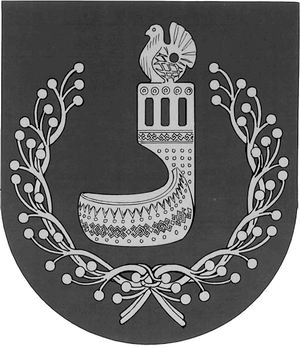 МАРИЙ ЭЛ РЕСПУБЛИКЫНОРШАНКЕ МУНИЦИПАЛЬНЫЙ РАЙОНЫН АДМИНИСТРАЦИЙЖЕПУНЧАЛАДМИНИСТРАЦИЯОРШАНСКОГО МУНИЦИПАЛЬНОГО РАЙОНАРЕСПУБЛИКИ МАРИЙ ЭЛПОСТАНОВЛЕНИЕQR-кодNп/пКонтрольный вопросОтвет на вопросОтвет на вопросОтвет на вопросОтвет на вопросРеквизиты нормативного правового акта, содержащего обязательные требования (ответственность за нарушение обязательных требований)Nп/пКонтрольный вопросданетнеприменимопримечание Реквизиты нормативного правового акта, содержащего обязательные требования (ответственность за нарушение обязательных требований)1Имеет ли земельный участок характеристики, позволяющие определить его в качестве индивидуально определенной вещи (кадастровый номер, площадь, категорию, вид разрешенного использования и др.)? часть 3 статьи 6 Земельного кодекса Российской Федерации2Используется ли земельный участок в соответствии с установленным  целевым назначением и (или) видом разрешенного использования? часть 2 статьи 7, статья 42 Земельного кодекса Российской Федерации3Имеются ли у проверяемого лица правоустанавливающие документы, предусмотренные законодательством Российской Федерации на используемый земельный участок (используемые земельные участки, части земельных участков)?  часть 1 статьи 25 Земельного кодекса Российской Федерации4Имеются ли у проверяемого лица правоудостоверяющие документы на используемый земельный участок?часть 1 статьи 26 Земельного кодекса Российской Федерации, статья 8.1 Гражданского кодекса5Оформлено ли право на земельный участок при переходе права собственности на здание, сооружение, находящиеся на земельном участке? статья 35 Земельного кодекса Российской Федерации6Соответствует ли площадь, конфигурация земельного участка, указанной в правоустанавливающих документах и сведениям, содержащихся в Едином государственном реестре недвижимости?часть 3 статья 6 Земельного кодекса Российской Федерации7Выдано ли ранее выданное предписание (постановление, представление) об устранении нарушений законодательства?статья 19.5 Земельного кодекса Российской Федерации(должность)(подпись)(Ф.И.О.)(должность)(подпись)(Ф.И.О.)(фамилия, имя, отчество (в случае, если имеется), должность руководителя,иного должностного лица или уполномоченного представителя юридическоголица, индивидуального предпринимателя, его уполномоченного представителя)(фамилия, имя, отчество (в случае, если имеется), уполномоченногодолжностного лица (лиц), проводящего проверку)(фамилия, имя, отчество (в случае, если имеется), должность руководителя,иного должностного лица или уполномоченного представителя юридическоголица, индивидуального предпринимателя, его уполномоченного представителя)(фамилия, имя, отчество (в случае, если имеется), уполномоченногодолжностного лица (лиц), проводящего проверку)